Специалисты отделения:Заведующий отделениемСергеева Зилия РафаилевнаСпециалисты по работе с семьей Мищенко Елена ВитальевнаСтрельцова Юлия АндреевнаБогданова Ольга НиколаевнаПсихологиКоролёва Светлана АлександровнаТарелкина Алёна ВалентиновнаИнструктор по трудуТалалаева Кристина ВладимировнаИнструктор-методист по АФКГернер Артем ВладимировичАссистент по оказанию технической помощиГирина Надежда МихайловнаРежим работы отделения:понедельник   с 09-00 до 18-00вторник – пятница с 09-00 до 17-00перерыв   с 13-00 до 14-00 выходной день: суббота, воскресеньеНаш адрес:628200, пгт. Междуреченский, Кондинского района,ул. Комбинатская, д. 2 кабинет № 255 (2 этаж)телефон 8 (34677) 35-168 доб. 116E-mail: konkcson@admhmao.ruОфициальный сайт учрежденияwww: kcson-fortuna.ru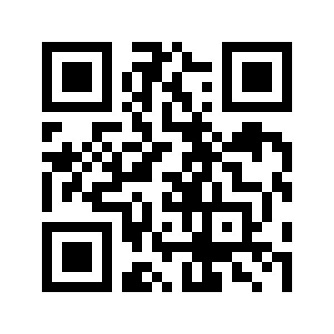 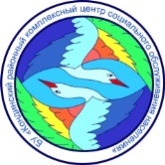 БУ «Кондинский районный комплексный центр социального обслуживания населения»Отделение психологической помощи гражданам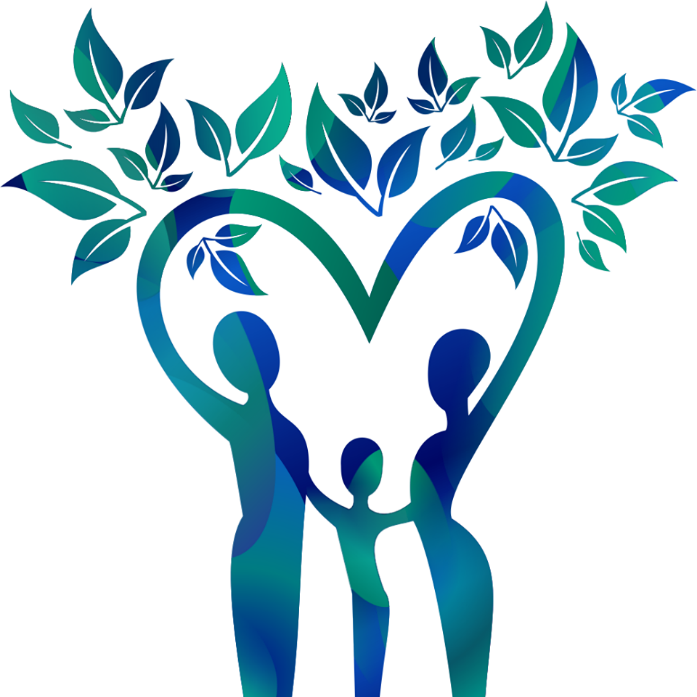 пгт. Междуреченский, 2023 годОсновными направленияотделения:служба профилактики семейного неблагополучия;служба «Экстренная детскаяпомощь»;сектор дневного пребываниянесовершеннолетних;социальное сопровождениезамещающих семей.Основной	 цельюотделения является повышение психологической устойчивости и формирование психологической  культуры семьи в сферах межличностного, семейного и родительского общения, оказание несовершеннолетним, их законным представителям, нуждающимся в социальном обслуживании, содействия в улучшении их социального статуса, помощи выхода из кризисной ситуации.Задачи отделения:организация и проведение обучающих лекций, семинаров-тренингов, индивидуального консультирования по вопросам   психологии, социально-правовым вопросам;ежегодное тестирование несовершеннолетних на комфортность проживания в замещающих семьях;выявление семей, несовершеннолетних, находящихся в социально опасном положении;оказание срочной психологической, социальной помощи семьям, несовершеннолетним, оказавшимся в социально опасном положении;оказание социальных услуг иностранным гражданам;социальное сопровождение граждан, пострадавших от насилия, в  том числе семейно-бытового, профилактике любых форм насилия;снижение числа правонарушений в отношении несовершеннолетних;информирование несовершеннолетних по социально-правовым вопросам;социальная адаптация несовершеннолетних, нуждающихся в социальном обслуживании, в условиях дневного пребывания;содействие в организации досуга, занятости, летнего отдыха и оздоровления  детей из семей, нуждающихся в социальном обслуживании;организация семейных и детских праздников, спортивных соревнований, конкурсов, способствующих развитию несовершеннолетних, профилактике семейных конфликтов, оздоровлению межличностных и внутрисемейных отношений;оказание помощи родителям в воспитании несовершеннолетних и преодолении психологических ошибок, конфликтных ситуаций.Категории обслуживаемых граждан специалистами отделения:несовершеннолетние и (или) семьями, находящиеся в социально опасном положении и (или) иной трудной жизненной ситуации;несовершеннолетние и члены их семей, признанные нуждающимися в социальном обслуживании;отдельные граждане в рамках профилактики обстоятельств, обусловливающих нуждаемость граждан в социальном обслуживании;отдельные граждане, желающие получить дополнительные платные социальные услуги.